New Zealand Cat Fancy Inc.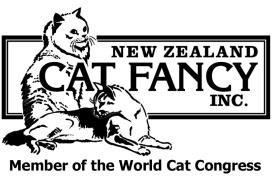 NEW Membership Application FormPlease complete all sections, including on next page.DetailsType of Membership (see overleaf)Breed Sections & Kitten Notice BoardTotal PaymentPublication of Details & ContactDeclaration & PrivacyPayment DetailsInternet Banking: TSB Bank #153945-0265474-00 and that the following reference details need to be entered when processing the transaction:member's name,the word 'Mship' to denote the payment type, andthe membership number if knownCredit Card: please fill in the details below. Note: We cannot accept American Express or Diners Club Credit Cards.Note: We cannot accept payment by cheque.Guide to Completing this Form	NZCF website is at www.nzcf.comNZCF prefix holders are required to be full financial members of NZCF to ensure the continuing use of their prefix during the calendar year and are expected to renew their membership when due (by 31st January). Joint prefix holders must each be a full financial member of NZCF to enable the continuing use of their joint prefix. Should one joint owner not be a full financial member, the prefix becomes inactive until full financial membership is restored.Full Members are eligible to vote and to receive all rights, privilege and honours accorded under the NZCF constitution. Full membership requires being a full or family or life member of a NZCF affiliated club and is restricted to applicants whose primary place of residence is within NZ. Full financial membership is a prerequisite to being granted a NZCF prefix, to enable the continuing use of an existing NZCF prefix or to holding office within NZCF. Each full financial member is entitled to receive NZCF Flash Cats magazine.Additional Family Members: Family membership is restricted to two additional members per postal address aged 16yrs of age or older. A financial family member has all rights and privileges of full membership including the right to vote. Family members will not each receive NZCF Flash Cats magazine with the magazine being sent to the Full Member at their postal address. Each family member must be a financial or life member of an affiliate club as a prerequisite of family membership with the NZCF. Family financial membership qualifies as full membership, but associate and junior memberships do not.Associate Members: Associate members have the same rights and privileges as full members except the right to vote, be granted or use an existing NZCF prefix or hold office. Financial associate members are entitled to receive copies of NZCF Flash Cats magazine. You must be an Associate or full member of NZCF to compete for titles and annual awards at NZCF Shows.Junior Members: Restricted to applicants less than 16yrs of age whose primary place of residence is within New Zealand. Junior members have the same rights and privileges as associate members.Breed Section Membership: Each member is automatically eligible to apply to belong to one Breed Section as part of his/her membership fee. Any member may belong to additional Breed Sections to a maximum of six sections in total, by applying for membership and paying the additional fee.Kitten/Cat Notice Board: Subscription to this service entitles the member and any additional family members to advertise cats or kittens for sale on the NZCF Kitten/Cat Notice Board an unlimited number of times throughout the membership year. The NZCF Notice Board is free of outside advertisements. Photos can easily be uploaded from your computer and included in your advertisement.Name:Name:Membership No:Address:Address:Office Use Only:Phone:Email:Email:NZCF club where membership held:
(required for FULL membership applications)Prefixes (if applicable):Prefixes (if applicable):Full:Full:$70Additional family members (full):Additional family members (full):$25 eachAssociate: 1 member / 2 members / 3 membersAssociate: 1 member / 2 members / 3 members$45 / $55 / $65Name: Membership No:Name: Membership No:Name: Membership No:Name: Membership No:Junior (under 16 years of age):Junior (under 16 years of age):$18Breeders Only - Can nominate all breeds that you currently breedBreeders Only - Can nominate all breeds that you currently breedBreeders Only - Can nominate all breeds that you currently breed(1)(2)$ FREE(3)(4)$ FREENon-Breeders: I/we own cats of the following breeds and wish to belong to their breed sectionsNon-Breeders: I/we own cats of the following breeds and wish to belong to their breed sectionsNon-Breeders: I/we own cats of the following breeds and wish to belong to their breed sectionsNon-Breeders: I/we own cats of the following breeds and wish to belong to their breed sectionsNon-Breeders: I/we own cats of the following breeds and wish to belong to their breed sections(1)(2)$ FREE(3)(4)$ FREEKitten / Cat Notice BoardKitten / Cat Notice BoardKitten / Cat Notice Board$10Total Enclosed (see over for payment details):$I/We agree to the following information being published in NZCF publications and on the NZCF website (please tick  as appropriate):I/We agree to the following information being published in NZCF publications and on the NZCF website (please tick  as appropriate):I/We agree to the following information being published in NZCF publications and on the NZCF website (please tick  as appropriate):I/We agree to the following information being published in NZCF publications and on the NZCF website (please tick  as appropriate):I/We agree to the following information being published in NZCF publications and on the NZCF website (please tick  as appropriate):Name	Address	Prefix	Telephone No	Email	NZCF Website Breeders Directory (name breeds):NZCF Website Breeders Directory (name breeds):NZCF Website Breeders Directory (name breeds):NZCF Website Breeders Directory (name breeds):NZCF Website Breeders Directory (name breeds):Please specify website address if applicable:Please specify website address if applicable:Please specify website address if applicable:Please specify website address if applicable:Please specify website address if applicable:Do you wish to be contacted by NZCF Liaison Officer relating to cat policy local body submissions? YES/NODo you wish to be contacted by NZCF Liaison Officer relating to cat policy local body submissions? YES/NODo you wish to be contacted by NZCF Liaison Officer relating to cat policy local body submissions? YES/NODo you wish to be contacted by NZCF Liaison Officer relating to cat policy local body submissions? YES/NODo you wish to be contacted by NZCF Liaison Officer relating to cat policy local body submissions? YES/NOSign on next page and return form to: 	  
Membership & Prefix Coordinator, c/- Sharon José, 34 Second Ave, RD 3 Te Aroha 3393 
OR complete online application www.nzcf.com I/We consent to be bound by and submit to the Constitution, Disputes & Discipline Procedures, By-Laws, Rules and Codes of Conduct of the New Zealand Cat Fancy Inc. (NZCF) as may be amended from time to time.The NZCF is bound by the provisions of the Privacy Act. Personal information collected by the NZCF will only be used for purposes essential to conduct the business of the NZCF and will not be divulged to a third party unless authorised by the person providing the information with the following exceptions: (1) I/We understand that the NZCF may, when requested, confirm whether or not I/we have current financial membership of the NZCF. (2) Contact details may be shared with the Breed Section Representative of any breed section selected overleaf. (3) I/We understand that the NZCF may share information with other registries where there are proven concerns relating to the safety or health of cats or kittens in my care.I hereby authorise the release of such information as is indicated above to promote my prefix(es) in New Zealand Cat Fancy written and web based publications from time to time, and that the NZCF club indicated overleaf has my permission to confirm my membership of that club to the NZCF Secretary.I/We consent to be bound by and submit to the Constitution, Disputes & Discipline Procedures, By-Laws, Rules and Codes of Conduct of the New Zealand Cat Fancy Inc. (NZCF) as may be amended from time to time.The NZCF is bound by the provisions of the Privacy Act. Personal information collected by the NZCF will only be used for purposes essential to conduct the business of the NZCF and will not be divulged to a third party unless authorised by the person providing the information with the following exceptions: (1) I/We understand that the NZCF may, when requested, confirm whether or not I/we have current financial membership of the NZCF. (2) Contact details may be shared with the Breed Section Representative of any breed section selected overleaf. (3) I/We understand that the NZCF may share information with other registries where there are proven concerns relating to the safety or health of cats or kittens in my care.I hereby authorise the release of such information as is indicated above to promote my prefix(es) in New Zealand Cat Fancy written and web based publications from time to time, and that the NZCF club indicated overleaf has my permission to confirm my membership of that club to the NZCF Secretary.Signed:Date:Type of credit card (e.g., Visa, Mastercard, etc):Name of card holder on card:Card number:Expiry date: